Kedves első osztályos tanuló!                                               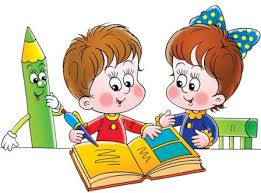 Hamarosan te is iskolánk első osztályos tanulója leszel. A közös munkához az alábbi tanszerekre lesz szükségünk: Tolltartó                                                                            3 db HB-s ceruza 2 db postairon (vastag)2 db zöld ceruzahegyező (tartályos)színes ceruzakészlet (12 darabos)1 db puha radír (2. félévtől)Írás:1. osztályos vonalazású füzet (3 db 14-32)Matematikanégyzetrácsos füzet (2 db)korong (piros-kék)számolópálcika (1 csomag)kisméretű zsák logikai készlet (1 db)kétoldalú keret nélküli tükör (1 db)20 cm-es vonalzómérőszalag (1 db)Rajz, technika1 db névvel ellátott, beborított cipősdoboz1 csomag gyurma (fehér)12 gombos vízfesték4-es, 10-es ecset6-os tempera12 db-os zsírkrétaecsettál (legalább 2 dl-es)törlőrongypapírvágó olló (1 db)50 darab famentes rajzlap2 csomag írólap 10 különböző színű A4-es fénymásoló lap2 db A2-es színes fotókarton (ebből 1 fekete)5 db A4-es színes fotókarton (fekete, piros, zöld, sárga, kék)ragasztó stift (2 db)folyékony ragasztó (1 db)cellux ragasztó (1 db)Énekkottafüzet (1 db)Testneveléstornazsák2 pár fehér zoknifekete rövidnadrág2 db fehér póló1 db rövid sötét színű nadrág, szabadidőruházattornacipő (ne fekete talpú)kis törölközőMinden ruhadarabon legyen név, osztály.Egyéb sima füzet (4 db)napközis üzenő füzet (1 db bármilyen kis alakú füzet)A4-es sima füzet (1 db)A4-es gumis mappa (3 db)váltócipő (nem papucs)konyharuha a tízóraizáshozIdőpontok:Barátkozó: 2018. augusztus 30. 17:00, Budajenői Általános IskolaTanévnyitó: 2018. szeptember 3. 8:00.Sok szeretettel várunk az iskolában! Pataki Edit: Iskolába menni jó!Halihó! Halihó! 
Iskolába menni jó!
Táskámban már minden benn: 
összes könyvem, füzetem, 
korong, gyurma, hurkapálca, 
színes, radír, toll, ceruza
kréta, ecset, vonalzó – 
sok kincsem van, csuda jó!

Tegnap még a játszótéren 
szaladgáltam, nevetgéltem...
Ma meg megyek iskolába, 
rajtam van a hátitáska...
Betűk, számok gazdagsága 
engem csábít hódításra.

Most itt bátran bemegyek.
Rám vár ez a sok gyerek.
Hamarosan játszótársak 
leszünk, aztán meg barátok.
Tanítóm rám mosolyog... 
ÉN MÁR ISKOLÁS VAGYOK!